ПОЛОЖЕНИЕо республиканском литературном конкурсе(в рамках VIII Международного литературного конкурса,посвященного памяти писателя Константина Симоноваи Году малой родины в Беларуси)1. Общие положения1.1. Настоящее положение регламентирует порядок организации и условия проведения Республиканского литературного конкурса (далее-конкурс), определяет круг его участников, требования к конкурсным работам (произведениям) и сроки его проведения.1.2. Организаторами конкурса являются Могилёвское городское отделение Республиканского общественного объединения  «Русское  общество» при поддержке Координационного совета российских соотечественников в Республике Беларусь и Представительства Россотрудничества – Российского центра науки и культуры (Минск). 2. Цели и задачи проведения конкурса2.1. Привлечение внимания современников к событиям  Великой Отечественной войны (1941-1945 гг.), к героической обороне Могилева – яркой странице в  истории города, к жизни и творчеству К.М.Симонова, к единению народов в борьбе за мир во всем мире.2.2. Противодействие фальсификации исторических событий Великой Отечественной войны, воспитание чувства патриотизма у современников, чувства любви к Родине, к историческому  наследию, чувства благодарности и уважения к героям и участниками Великой Отечественной войны. 2.3. Выявление и поощрение талантливой молодежи, пишущей на русском языке (юных поэтов и писателей из Беларуси).3. Условия участия в конкурсе3.1. К участию в конкурсе принимаются произведения авторов от 14 до 20 лет, проживающих на территории Республики Беларусь и являющихся ее гражданами.3.2. Не допускаются произведения, содержащие явно выраженную ненормативную лексику, а также разжигающие межнациональную рознь и противоречащие законам Республики Беларусь. Жюри вправе не принять произведения тривиального характера, не содержащие литературной ценности и авторского своеобразия.3.3. Конкурсные работы (произведения) принимаются исключительно на русском языке.3.4. Один автор может прислать на конкурс не более трех произведений.3.5. Произведения, представленные на конкурс, могут быть как новыми, так и ранее опубликованными.3.6. Присылая свои произведения, авторы гарантируют, что все авторские права на эти произведения принадлежат именно им, а также то, что исключительные права на эти произведения не переданы третьим лицам. Авторы, нарушающие права третьих лиц, сами несут ответственность за такого рода правонарушения.3.7. Участие в конкурсе бесплатное.4. Тематика Конкурса4.1. Тематика конкурсных работ (произведений) должна быть связана с темами защиты русской земли, героической обороны г. Могилева в творчестве К.М.Симонова.4.2. Конкурс проводится по номинациям:«Малая проза»;«Поэзия». 5. Этапы и сроки проведения Конкурса5.1. Конкурс проводится в период с 1 сентября до 15 ноября 2018 года.5.2. Конкурсные работы присылаются с 1 сентября до 01 ноября  2018 года.5.3. Оценочный этап конкурса: работа жюри – с 01 по 14 ноября 2018 года.5.4. Итоговый этап конкурса: размещение списков победителей Конкурса на сайте Представительства Россотрудничества в Республике Беларусь: http://blr.rs.gov.ru/ru, сайте  Общественных Организаций Российских соотечественников в Республике Беларусь: http://ross-bel.ru/about/p/6.5.5. Торжественное награждение победителей в рамках мероприятий Международных «Симоновских чтений», которые пройдут в г. Могилев 30 ноября-
1 декабря 2018 г.6. Требования к оформлению конкурсных работ6.1. Конкурсные работы и заявки на участие в конкурсе присылаются 
с 1 сентября до 01 ноября 2018 года (с пометкой в теме письма «Конкурс-РБ-Симонов-Проза-(возраст участника) (Ф.И.О.)») на электронный адрес: elena.opidovich@mail.ru. Контактные телефоны: +375-33-692-49-48 (МТС), +375-44-791-04-72 Опидович Елена Сергеевна (Беларусь, Могилев).6.2. Конкурсные работы (произведения) принимаются исключительно в электронном виде в одном из следующих форматов Word: DOC, RTF.Оформление: лист формата А4 (поля верхнее, нижнее, левое и правое – 2 см;), кегль 14, интервал 1, шрифт «Times New Roman».6.3. Общий объём предоставляемых работ не должен превышать 3 (трёх) печатных листов формата А4. 6.4. Конкурсная работа не должна содержать элементов декоративного оформления (фигурный текст, виньетки, буквицы, фото, рисунки и т.п.).6.5. Все присланные файлы должны быть озаглавлены именем и фамилией автора. Рекомендуется делать так: «Конкурс-РБ-Симонов-Проза-19 лет (Ф.И.О.)».6.6. К конкурсной работе обязательно должна быть приложена заявка на участие в конкурсе.6.7. В заявке обязательно должны быть указаны:– настоящие фамилия, имя и отчество автора, а также псевдоним (при желании);– дата рождения, возраст автора;– место жительства;– место работы или учебы;– телефон и адрес электронной почты автора, родителей или лиц его представляющих для оперативной связи организаторов конкурса с автором по возникшим вопросам.6.8. Не принимаются к рассмотрению работы:– исполненные с нарушением вышеперечисленных требований;– предоставляемые на конкурс повторно;– содержащие ненормативную лексику, антигуманную или политизированную              риторику или нарушающие этические нормы;– присланные	 после 10 ноября 2018 года.Внимание! Присланные на конкурс работы не рецензируются и не возвращаются.   Жюри и организаторы конкурса не несут ответственности за достоверность авторства работ; ответственность за достоверность авторства несёт лицо, приславшее работу на конкурс.7. Подведение итогов конкурса и награждение7.1. Итоги Конкурса подводит специально созданное жюри на основании рассмотрения и оценки представленных конкурсных работ (произведений). Решение оформляется протоколом.7.2. Жюри Конкурса выбирает призеров и победителей Конкурса. Призеры и победители конкурса определяются в каждой номинации в возрастной категории от 14 до 20 лет. 7.3. Торжественная церемония награждения состоится на Симоновских чтениях – 2018 в Могилеве 30 ноября - 1 декабря.7.4. Победители и Призеры Конкурса получают памятные призы и дипломы.7.5. Победители конкурса с 14 до 20 лет могут быть рекомендованы в качестве кандидатов для участия в учебно образовательной поездке по историческим местам России «Здравствуй, Россия!» в 2019 году (июль-август). 8. Порядок и способ использования произведений победителей Конкурса8.1. Подавая заявку на участие в конкурсе, автор соглашается передать организаторам конкурса исключительные права на воспроизведение и доведение до всеобщего сведения произведения или его части на безвозмездной основе. Авторские права при этом остаются за правообладателем (автором).Председатель Могилёвского городскогоотделения Республиканского общественногообъединения «Русское общество»                                                        Е.С.Опидович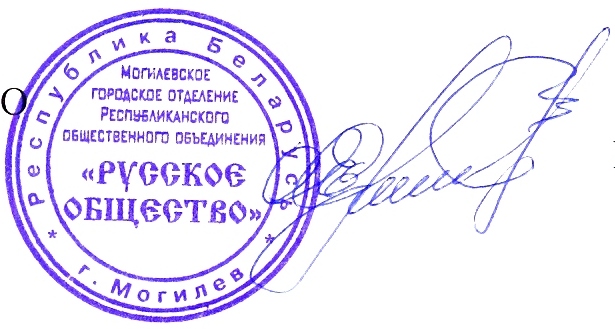 РуководительПредставительства Россотрудничества                              (г. Минск)                                                                                                  С.М.КруппоПредседатель КСРС                                                                                А.Е.Геращенко